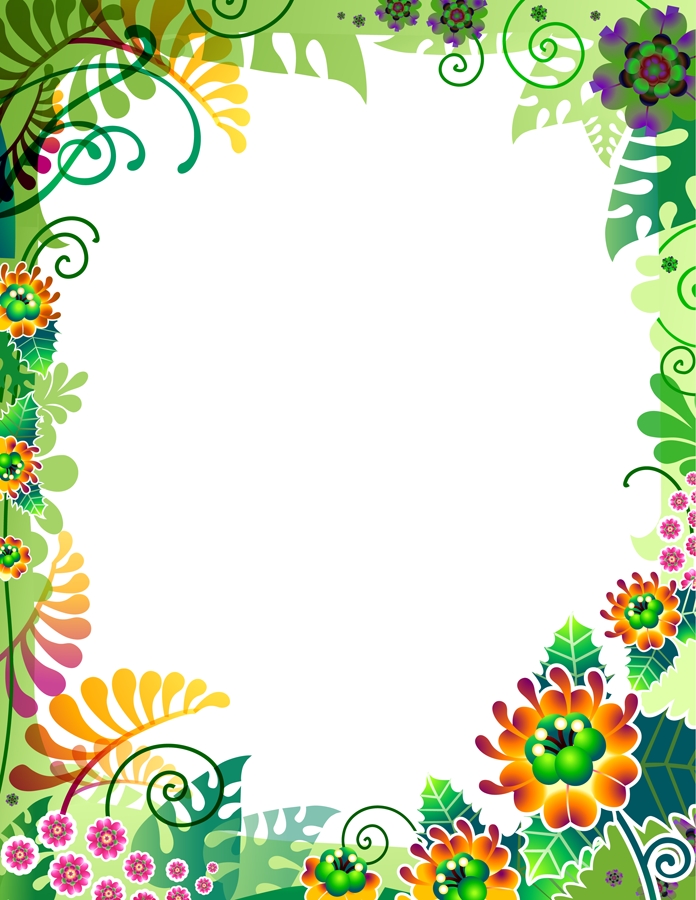 Pielisen Karjalan musiikkiopisto TODISTUS____________________on suorittanut startteri-tason opinnotpääaineenaan __________. __ /__ 2022___________________________